6th Grade Reading Log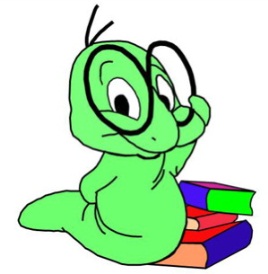 Student Name: __Billy Smith____________________________Title of Book: ___The Printer’s Devil______________________Author: __Paul Bajoria__________________________________Monday: Pages read: ____Chapter 3; pages 57- 79________________________________3-5 sentence summary: __The narrator wakes up after she is captured and is worried about her dog. The villains mention a “camel.” She tries to get away but they grab her and put her in a box. The mysterious man with the mustache lets her, she escapes and finds a strange note and mysterious word in another language.__________________________________Tuesday: Pages read: ____Chapter 4, pages 80 – 87.____________________________3-5 sentence summary: ___She takes her dog with her to the dock to find the ship, “The Sun of Calcutta.” She sneaks on the boat and looks around. She finds a golden backset and a strange letter with the word “Damyata.”_________________________________________________________Wednesday: Pages read: ____87-94_________________________________________________3-5 sentence summary: _After finding the golden basket, a sailor finds her and tries to kill her, but she makes up a story and says she’s looking for the captain. The sailor tells her to find the captain at the Three Friends Inn.  She goes there and asks a woman with a moustache where the captain is.____________________________________________________________ Thursday: Pages read: ___94- 101_______________________________________________3-5 sentence summary: __Just when the narrator is about to talk to the captain, he gets in a huge fight over a card game.  She tells him that thieves were stealing from his boat, but he tells her to find the “Bosun.” She goes to find the “Bosun”, but is warned that he is dangerous. As she is about to leave, she points out that the captain was cheating._Friday:Choose one of the following and complete ON THIS SHEET OF PAPER!Write a letter to the author about how you felt about the book.Change one part of the story or create an alternative endingCreate a new book jacket illustrating what you think the cover of the book should look like.Create 10 interview questions for one of the characters in the book.Write a letter to one of the characters discussing how you and he or she are similar.Create a time line of major events that took place in the story.Create a letter of recommendation to a teacher or friend.Dear Mog,	What is it like working as an artist when you are a kid? I don’t know what it would be like to not have any parents and not be able to go to school. I think you have a very adventurous life! Be careful around that scary man with the long nose and big moustache. I think he is a bad man. 	I was REALLY surprised when I found out that you were a girl! You’re a pretty cool girl, though. I think it would be hard in those days to be a normal girl. I also really like your dog, Lash. I have a dog named Mutt. He is a mutt. He is crazy like me and he likes to chew on my Nikes, but my mom says she’s not going to buy me another pair for 2 more months.	I like your story and I hope that the Captain isn’t too mad at you.Sincerely,	Billy